嘉義縣過路國民小學110學年度雙語國家政策－口說英語展能樂學計畫子計畫2-1：國民中小學英語日活動成果報告表(表格不夠，請自行增列）活動名稱英語趣生活英語趣生活辦理日期12/2辦理地點各班級教室各班級教室參加人數24成果摘要-活動內容介紹及特色說明(列點說明)1.本校根據年級及程度的不同調整英語活動內容。2.由於低年級尚在認識字母階段，以遊戲方式讓學生既能認識字母及其發音又能達到寓教於樂的效果。3.中年級結合課本學習內容閱讀電子繪本，讓學生開始接觸英語閱讀，從其了解英語閱讀並不困難，增加學習的自信心。4.五年級融合藝術課程與西洋節慶，學習聖誕節相關英語內容並製作英語聖誕卡，增進學生對節慶的認識，並手做卡片了解聖誕節於外國人而言有慶賀及感恩之涵義。5.六年級融合資訊與音樂課程，利用Cool English提供之遊戲內容增進學生對時下西洋流行音樂之興趣，並達到專注的英語聽力訓練，從其增加學生對學習英語的興趣。1.本校根據年級及程度的不同調整英語活動內容。2.由於低年級尚在認識字母階段，以遊戲方式讓學生既能認識字母及其發音又能達到寓教於樂的效果。3.中年級結合課本學習內容閱讀電子繪本，讓學生開始接觸英語閱讀，從其了解英語閱讀並不困難，增加學習的自信心。4.五年級融合藝術課程與西洋節慶，學習聖誕節相關英語內容並製作英語聖誕卡，增進學生對節慶的認識，並手做卡片了解聖誕節於外國人而言有慶賀及感恩之涵義。5.六年級融合資訊與音樂課程，利用Cool English提供之遊戲內容增進學生對時下西洋流行音樂之興趣，並達到專注的英語聽力訓練，從其增加學生對學習英語的興趣。1.本校根據年級及程度的不同調整英語活動內容。2.由於低年級尚在認識字母階段，以遊戲方式讓學生既能認識字母及其發音又能達到寓教於樂的效果。3.中年級結合課本學習內容閱讀電子繪本，讓學生開始接觸英語閱讀，從其了解英語閱讀並不困難，增加學習的自信心。4.五年級融合藝術課程與西洋節慶，學習聖誕節相關英語內容並製作英語聖誕卡，增進學生對節慶的認識，並手做卡片了解聖誕節於外國人而言有慶賀及感恩之涵義。5.六年級融合資訊與音樂課程，利用Cool English提供之遊戲內容增進學生對時下西洋流行音樂之興趣，並達到專注的英語聽力訓練，從其增加學生對學習英語的興趣。1.本校根據年級及程度的不同調整英語活動內容。2.由於低年級尚在認識字母階段，以遊戲方式讓學生既能認識字母及其發音又能達到寓教於樂的效果。3.中年級結合課本學習內容閱讀電子繪本，讓學生開始接觸英語閱讀，從其了解英語閱讀並不困難，增加學習的自信心。4.五年級融合藝術課程與西洋節慶，學習聖誕節相關英語內容並製作英語聖誕卡，增進學生對節慶的認識，並手做卡片了解聖誕節於外國人而言有慶賀及感恩之涵義。5.六年級融合資訊與音樂課程，利用Cool English提供之遊戲內容增進學生對時下西洋流行音樂之興趣，並達到專注的英語聽力訓練，從其增加學生對學習英語的興趣。檢討或建議事項無無無無照片說明（4-10張）照片說明（4-10張）照片說明（4-10張）照片說明（4-10張）照片說明（4-10張）照片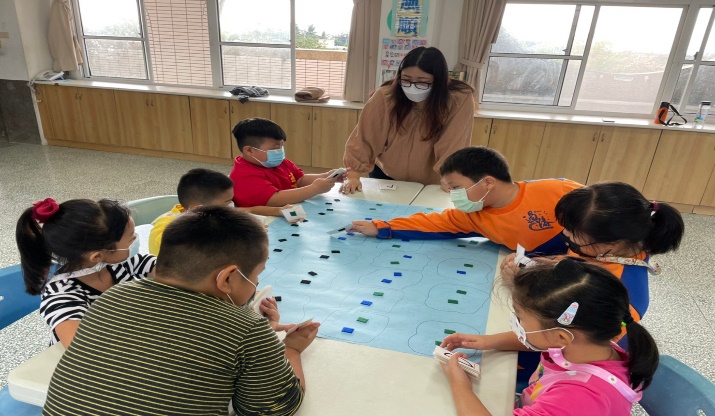 照片照片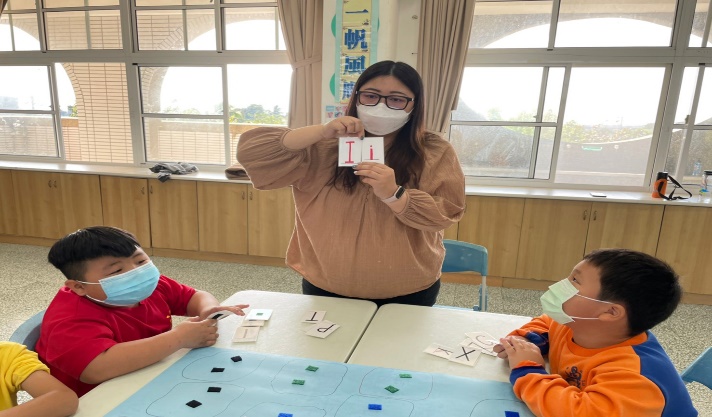 照片照片低年級學生樂於參與字母遊戲。低年級學生樂於參與字母遊戲。學生在字母遊戲中認識字母大小寫之異處。學生在字母遊戲中認識字母大小寫之異處。學生在字母遊戲中認識字母大小寫之異處。照片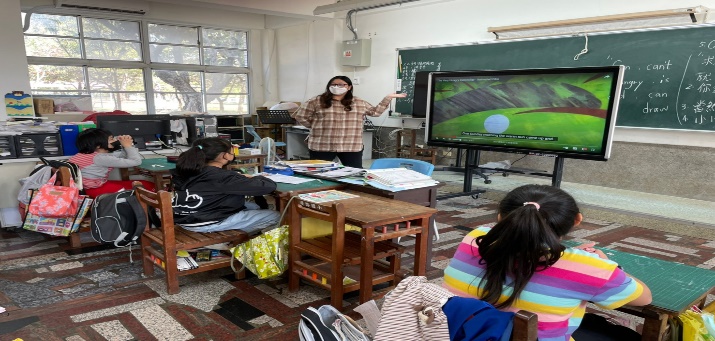 照片照片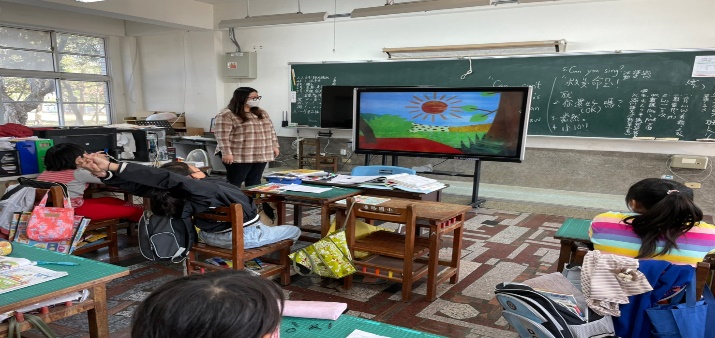 照片照片帶領中年級學生閱讀電子繪本，引起學生學習動機。帶領中年級學生閱讀電子繪本，引起學生學習動機。電子繪本兼具聲光效果，容易吸引學生注意，且內容簡單，能增加閱讀的自信。電子繪本兼具聲光效果，容易吸引學生注意，且內容簡單，能增加閱讀的自信。電子繪本兼具聲光效果，容易吸引學生注意，且內容簡單，能增加閱讀的自信。照片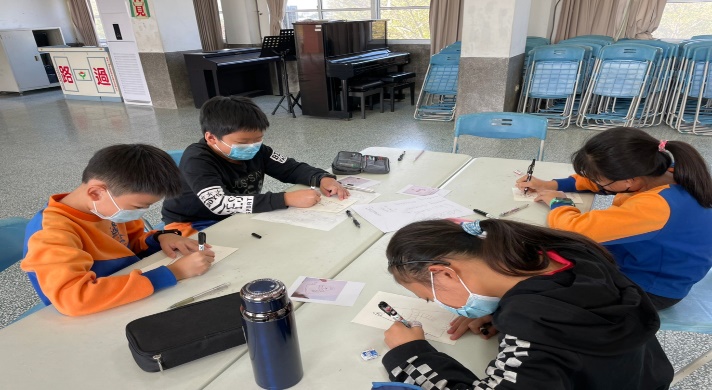 照片照片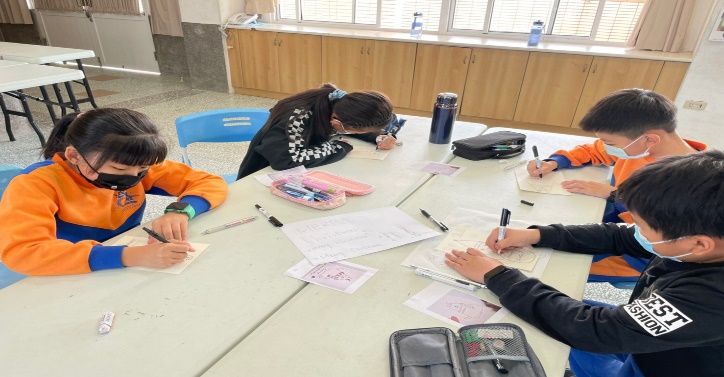 照片照片五年級學生開始製作英語聖誕卡。五年級學生開始製作英語聖誕卡。學生寫下對自己一整年的感恩與期許。學生寫下對自己一整年的感恩與期許。學生寫下對自己一整年的感恩與期許。照片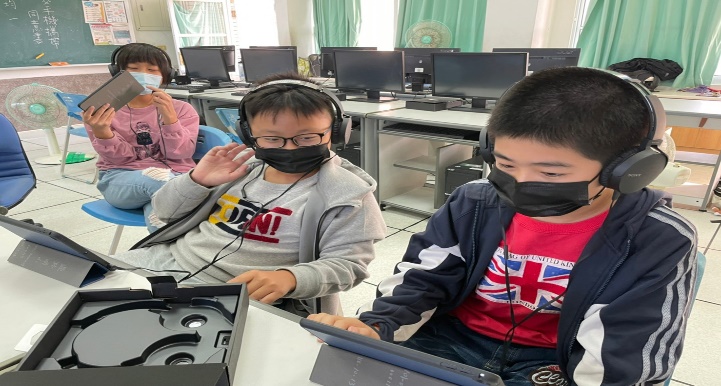 照片照片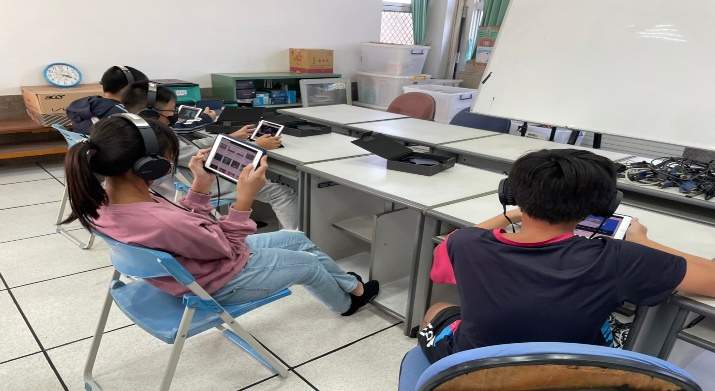 照片照片利用酷英平台內建功能增進學生英聽能力。利用酷英平台內建功能增進學生英聽能力。學生對於西洋流行音樂十分有興趣。學生對於西洋流行音樂十分有興趣。學生對於西洋流行音樂十分有興趣。